TOWN OF       HARWICHWATERWAYS COMMITTEEHarwich Fire House Conference RoomWednesday 05, 15, 2019 6:00 PM					   MINUTES Members Present: Matt Hart, Chairman; Mort Terry, Vice Chairman; Joe Johnson; Dan Hall; Roger Peterson; Jay Walpole; Steve Root; Fred Clancy, Honorary Member.Members Absent: Dan Casey; Tom Themistos.Others Present: John Rendon, Harbormaster; Heinz Proft, Natural Resources Department Director; Bill Neiser, Deputy Harbormaster; Brad Chase, Conservation Commission Chairman; Topher MiraCall to Order: 6:00pmMinutes: Motion made by Steve Root to approve the Minutes of April 17, 2019, seconded by Mort Terry. All members were unanimous.Consent Agenda: NoneOpen forum:  NoneFinancial Report YTD & Monthly: Presented by Steve Root and Harbormaster Rendon (Copy included with the minutesNew Business:    Joint meeting between members of the Conservation Commission, Harbormaster, Natural Resources director and Waterways Committee. The Chairman of the Conservation Commission stated that the Conservation Commission needed more time to discuss the topics to be addressed. It was agreed to postpone the joint meeting until the next Waterways Committee meeting on June 19th 2019.Changes to the Harbor Management Plan (HMP). Copy included with the minutes. The Board of Selectmen (BOS) voted 3-2 to allow a Liquor License to be awarded to the new Dockside Grill within the Saquatucket (SAQ) Marina Complex. As a result, a new provision needs to be included within the HMP. Harbormaster Rendon explained that since the HMP is a local regulation the BOS have the authority to make adjustments. The Harbormaster stated that in the Town Council’s opinion, Section 7.17 of the HMP should not preclude a Liquor License at the Dockside Grill. The regulation would still apply to the docks and grounds outside of the leased area. Jay Walpole made a motion to accept the proposed adjustment to the HMP, seconded by Mort Terry. All members were unanimous.Topher Mira requested a waiver of the charter waiting list in order to use the Wychmere Town Dock for the purpose of loading and unloading passengers for sailing charters. Mr. Mira stated that since there currently are no sailing charters available in town, and there is no separate waiting list for sailing charters, he is requesting a waiver in order to preserve the sailing heritage of the town. Harbormaster Rendon explained the Charter Permit types and waiting list regulations. The harbormaster stated that due to the regulations he must deny the waiver request. The process Mr. Mira must follow in order to be granted a Charter Permit was explained, and various options were discussed. Steve Root made a motion to deny the waiver request, seconded by Dan Hall. All members were unanimous with Mort Terry abstaining due to having a Charter Permit obtained from the waiting list.Old Business:The Harbormaster updated the WWC on the progress at the SAQ Marina Complex. The Harbormaster updated the WWC on the results of town meeting in regards to Harwich Waterways project.Monthly Reports:          Board of Selectmen – Nothing this Month.          Harbormaster – Long pond moorings are ready for the season.                                   Working on getting channel buoys out.          Natural Resources Director – Herring count is over 900,000 so far, which is way up           from recent years.Correspondence: Nothing this month.Next meeting: Wednesday, June 19, 2019Motion to adjourn made by Steve Root at 7:21pm, seconded by Dan Hall. All members were unanimous. Minutes recorded by Bill NeiserChairman:	W. Matt Hart						Date: 5, 22 ,2019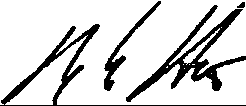 Signed: 